Panasonic Soundbar Systeme SC-HTB900 und SC-HTB510Kraftpakete mit Dolby Atmos®, DTS:X® und Chromecast™ built-inPRESSEINFORMATION
Februar 2019Im Überblick:3.1 Soundbar System SC-HTB9003.1 Soundbar System mit kabellosem Subwoofer und 505 Watt (RMS) AusgangsleistungUnterstützung von Dolby Atmos® und DTS:X® für atemberaubende Klangerlebnisse im HeimkinoDrei HDMI®-Anschlüsse für den Signaldurchlauf vom 4K Player und die Verbindung zum TV / optischer EingangChromecast™ built-in: Musikstreaming, Multiroom Audio und bequeme Steuerung über Google Assistant™Bluetooth®-Funktion für weitere ZuspielmöglichkeitenDesigned für TVs mit 50 Zoll Bilddiagonale und aufwärts WandmontagefähigDiesen Pressetext und die Pressefotos (downloadfähig mit 300 dpi) finden Sie im Internet unter www.panasonic.com/ch/de/
corporate/presse.htmlRotkreuz, Februar 2019 – Die Bilder im Heimkino werden grösser, schärfer und kontrastreicher. Für einen Sound auf Augenhöhe stellt Panasonic jetzt die  Soundbar Systeme SC-HTB900 und SC-HTB510 vor. Beide sind in Design und Leistung auf TV-Geräte ab 50 Zoll abgestimmt – allen voran die neue OLED-Generation von Panasonic. Mit 505 beziehungsweise 376 Watt (RMS) sowie Dolby Atmos® und DTS:X® versetzen sie Filmfans mitten hinein in dreidimensionale Klangwelten. Dank Bluetooth® und Chromecast™ built-in (HTB900) spielen die High-Ender ihre exzellenten Klangqualitäten aber auch bei Musikwiedergaben aus. Für TV-Geräte ab 40 Zoll präsentiert Panasonic das 240 Watt starke SC-HTB510. Ausgestattet mit Bluetooth® und Chromecast™ built-in ist auch das 2.1 Soundbar System offen für Musikstreaming und Multiroom-Audio.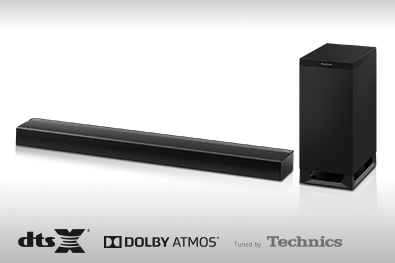 SC-HTB900: „Tuned by Technics“ für ein Premium-KlangerlebnisDas 505 Watt (RMS) starke SC-HTB900 ist prädestiniert, das Seherlebnis grossformatiger OLED-TVs wie der GZW1004-Serie von Panasonic um echten Premiumsound zu bereichern. Hierfür ist das 3.1 Soundbar System „Tuned by Technics“. Die Klang-Spezialisten der HiFi-Audiomarke Technics haben nicht nur das puristisch-elegante Design des HTB900 massgeblich beeinflusst, sondern auch Komponenten beigesteuert und dem Klangbild den letzten Feinschliff verpasst. Zu den Komponenten zählt die JENO Engine (Jitter Elimination and Noise-Shaping Optimization). Sie minimiert den digitalen Jitter und schafft damit die Voraussetzung für die hochauflösende, realitätsgetreue Audiowiedergabe des HTB900. Gleich acht Lautsprecher verteilen sich über die 105 Zentimeter breite Haupteinheit: sechs 6,5 cm Mitteltöner sowie zwei High-Res-fähige Tweeter, die alle hörbaren Höhen abbilden. Dazu liefert der Wireless Subwoofer mit 16 Zentimeter Tieftöner ein druckvolles Bass-Fundament. Männerstimmen fallen dabei – anders als üblich – nicht in die Zuständigkeit des Subwoofers, sondern werden durch die Mitteltöner mit erweitertem Frequenzbereich abgebildet. Auf diese Weise liefert das HTB900 besonders stimmige Dialoge.Für ein immersives Heimkinoerlebnis unterstützt die puristische High-End Soundbar Dolby Atmos® und DTS:X®. Beide platzieren Sounds wie bewegliche Audioobjekte im Raum und versetzen den Zuschauer damit mitten hinein ins Geschehen. Zur Klangoptimierung stellt die HTB900 sieben Soundmodi zur Wahl: Standard, Stadion, Musik, Kino, Nachrichten, Stereo und Berlin Philharmonic Hall. Letzterer bringt die Klangcharakteristik der Berliner Philharmonie, einer der grössten Konzerthallen weltweit, direkt ins Wohnzimmer. So erwartet Klassikfans zum Beispiel bei Live-Übertragungen oder Video-on-Demand-Angeboten aus der „Digital Concert Hall“ der Berliner Philharmoniker ein authentischer Hörgenuss.** Ab August 2019 per Software-Update verfügbar. Dank Chromecast™ built-in und Bluetooth® lädt die Soundbar auch zum Musikstreaming ein. Chromecast™ ist dabei auch für Musikenthusiasten hochinteressant, denn es unterstützt High-Res Audio. Mit weiteren Chromecast™-kompatiblen Musikgeräten lässt sich das HTB900 ausserdem zu einem kabellosen Multiroom-System verbinden. Für die Einbindung ins Heimkino verfügt das HTB900 über drei HDMI®-Schnittstellen, davon ein Ausgang mit Audio Return Channel (ARC). Hierüber schleust die Soundbar auch 4K HDR Inhalte verlustfrei zum geeigneten TV-Gerät durch. HDMI-CEC beziehungsweise HDAVI Control sorgen herstellerübergreifend für eine komfortable Bedienung aller verbundenen Geräte mit nur einer Fernbedienung. Alternativ steht für den Anschluss an das TV-Gerät ein optischer Audio-Eingang parat.Das HTB900 mit hochwertiger Metallgitter-Lautsprecherabdeckung kann sowohl liegend als auch wandhängend positioniert werden.SC-HTB510: Packender Sound und Chromecast™ built-in	Mit dem SC-HTB510 stellt Panasonic ein neues 2.1 Soundbar System in der Preisklasse unter 400 Franken vor. Zusammen mit TV-Geräten wie der neuen UHD LCD-Serie GXW904 von Panasonic sorgt sie für mehr Spass bei Film und Fernsehen. Seine 240 Watt Ausgangsleistung (RMS) verteilt es auf zwei 4,5 x 12 cm Breitbandlautsprecher und einen Downfire Subwoofer. Dieser arbeitet ohne Kabelverbindung zur Soundbar – für mehr Flexibilität bei der Standortwahl. Die Verbindung der Haupteinheit zum TV-Gerät erfolgt über HDMI®. Darüber hinaus steht ein optischer Audio-Eingang an der Soundbar zur Verfügung.Da immer mehr Anwender ihre Heimkino-Lautsprecher auch zum Musikhören nutzen möchten, verfügt das HTB510 über Bluetooth® und Chromecast™ built-in. Das HTB510 lässt sich zudem mit kompatiblen Audio-Geräten zu einem Chromecast™ Multiroom-System kombinieren. Einführungstermine und unverbindliche PreisempfehlungenDen Anfang macht das SC-HTB510, das voraussichtlich ab Mai 2019 für Fr. 381.00 inkl. MwSt. und Gebühren (unverbindliche Preisempfehlung) erhältlich ist. Im Juni 2019 folgt das SC-HTB900 für Fr. 1001.00 (UVP) inkl. MwSt. und Gebühren.Bei Veröffentlichung oder redaktioneller Erwähnung freuen wir uns über die Zusendung eines Belegexemplars!Stand 2/2019. Änderungen ohne Ankündigung vorbehalten.Über Panasonic:
Die Panasonic Corporation gehört zu den weltweit führenden Unternehmen in der Entwicklung und Produktion elektronischer Technologien und Lösungen für Kunden in den Geschäftsfeldern Consumer Electronics, Housing, Automotive und B2B Business. Im Jahr 2018 feiert der Konzern sein hundertjähriges Bestehen. Weltweit expandierend unterhält Panasonic inzwischen 591 Tochtergesellschaften und 88 Beteiligungsunternehmen. Im abgelaufenen Geschäftsjahr (Ende 31. März 2018) erzielte das Unternehmen einen konsolidierten Netto-Umsatz von 61,04 Milliarden EUR. Panasonic hat den Anspruch, durch Innovationen über die Grenzen der einzelnen Geschäftsfelder hinweg, Mehrwerte für den Alltag und die Umwelt seiner Kunden zu schaffen. Weitere Informationen über das Unternehmen sowie die Marke Panasonic finden Sie unter www.panasonic.com/global/home.html und www.experience.panasonic.ch/.Weitere Informationen: 
Panasonic Schweiz
Eine Division der Panasonic Marketing Europe GmbH 
Grundstrasse 12
6343 Rotkreuz 

Ansprechpartner für Presseanfragen:
Stephanie Meile
Tel.: 041 203 20 20
E-Mail: panasonic.ch@eu.panasonic.com